Resultado da Tomada de PreçosNº20221003E049HMIO Instituto de Gestão e Humanização – IGH, entidade de direito privado e sem fins lucrativos, classificado comoOrganização Social, vem tornar público o Resultado da Tomada de Preço, com a finalidade de adquirir bens,insumos ou serviços para o HMI - Hospital Estadual Materno-Infantil Dr. Jurandir do Nascimento, com endereço àAv. Perimetral, s/n, Qd. 37, Lt. 14, sala 01, Setor Coimbra, Goiânia/GO, CEP: 74.530-020.Objeto: ExameTipo de Compra: Pedido Emergencial com Cotação via e-mailGoiânia 10 de Março de 2022FORNECEDORHOSPITAL UROLOGICO DEGOIÂNIAPRODUTOQTDER$ UNITR$ SUB TOTALEXAME DE URETROCISTOGRAFIA MICCIONAL1R$ 320,00 R$320,00CNPJ: 01.590.900/0001-07TOTAL: R$320,00ID:PEDIDO: 15362/2022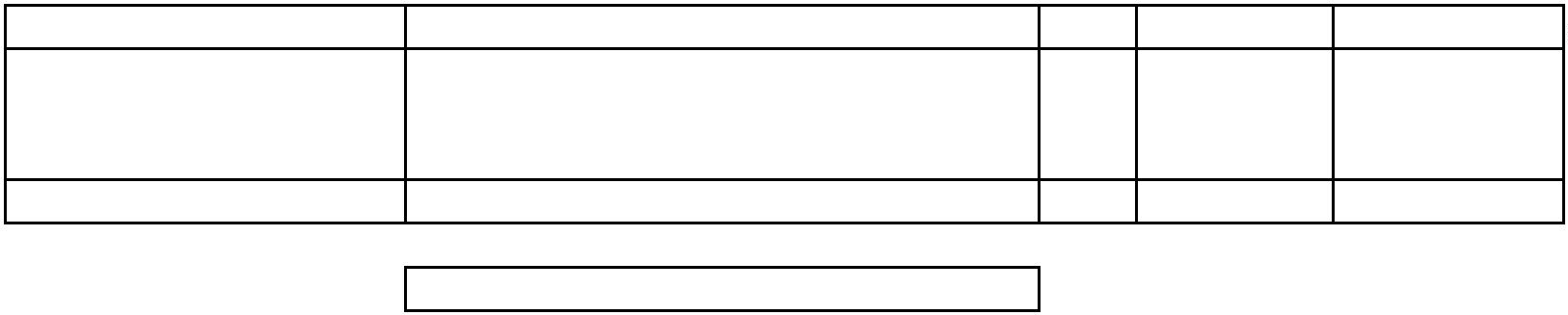 